 Junior and Girls National Chess Championships 2019-Colombo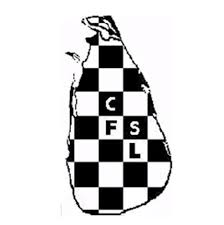 5th, 6th & 7th July 2019 .           at  St. Clare’s College, Colombo 06Junior and Girls National Chess Championships 2019-      ColomboJunior Girls National Chess Championships 2019 Colombo Qualifying event will be held on 5th,6th & 7th July at St. Clare’s College, Colombo 06(1st chapel Lane)Eligibility - Rating less than 1400 and Unrated for Open event                 Rating less than 1200 and Unrated for Girls event● Those who have borne after 1st January 1999 are eligible to participate in the event.There will be a total of 5 rounds as 1 round start at 3.00pm, on Friday and 2 rounds each on Saturday and Sunday. The selection to the Finals will be announced at the 2nd round of the event.Entry Fee : Rs  750/=The CFSL 2019 registered players will get a Rs 250/= discount.The players can register by sending a mail to  chessevents@yahoo.com before 4th July at 8.00pm.After 9.00pm we won't be able to check the email.All Inquiries : Erosh Jayasinghe, CFSL. 0713775756●Parents are not allowed to enter the school premises due to security reasons.●No Parking facilities.